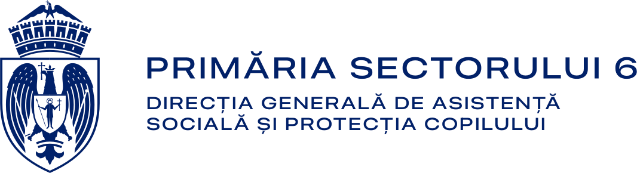 CONSIMȚĂMÂNTPENTRU ACORDAREA DREPTULUI DE SOLICITARE A UNOR COPII  SAU  EXTRASE ALE DOCUMENTELOR/AVIZELOR conform prevederilor OUG nr. 41/2016 privind stabilirea unor măsuri de simplificare la nivelul administraţiei publice centrale, administrației publice locale și al instituțiilor publice şi pentru modificarea şi completarea unor acte normative, cu modificările și completările ulterioareSubsemnatul/Subsemnata..............................................................................................................................    CNP.............................................................................................................. declar că sunt de acord ca Direcția Generală de Asistență Socială și Protecția Copilului sector 6, București să solicite copii sau extrase ale documentelor/avizelor deținute de alte instituţii publice, organe de specialitate ale administraţiei publice centrale şi locale, precum şi de persoane juridice de drept privat care, potrivit legii, au obţinut statut de utilitate publică sau sunt autorizate să presteze un serviciu public, în regim de putere publică, pentru soluționarea cererii depusă în data de ..............................................................................la Serviciul Evaluare Complexă a Copilului cu Dizabilități.Sunt de acord cu prelucrarea datelor cu caracter personal, în conformitate cu prevederile Regulamentului (UE) 2016/679 privind protecția persoanelor fizice în ceea ce privește prelucrarea datelor cu caracter personal. Am fost informat/ă despre dreptul de a retrage prezentul consimțământ în orice moment, fără însă ca legalitatea prelucrării anterior retragerii consimțământului să fie afectată. Am luat la cunoștință că dreptul de a retrage prezentul consimțământ poate fi exercitat  printr-o cerere datată, semnată și depusă sau transmisă în format de hârtie la sediul instituției situat în București Sector 6, Aleea Istru nr.4B sau în format electronic la adresa de e-mail evaluarecomplexa@dgaspc6.com.Data                                                                                                                                                       Nume și Prenume                                                                                                                                                                       SemnăturăDurata de completare a prezentului consimțământ este de aproximativ 2 minute.Colectarea datelor din prezentul consimțământ este necesară pentru exprimarea acordului privind dreptul D.G.A.S.P.C sector 6 de a solicita copii sau extrase ale documentelor /avizelor necesare soluționării cererii de furnizare de servicii/beneficii sociale.